 КОНСУЛЬТАЦИЯ ДЛЯ РОДИТЕЛЕЙ                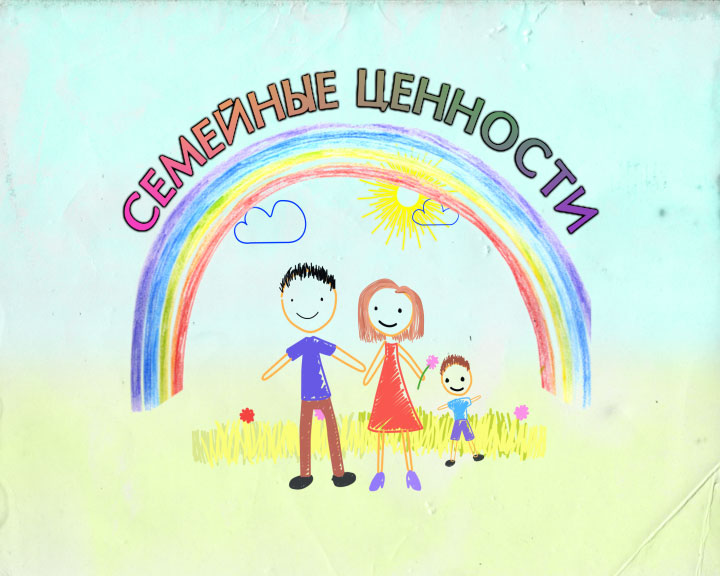 Семья — кристалл общества, его основа. От того, какая у нас семья, какие в ней нравственные ценности, фамильные традиции, культура, зависит состояние всего нашего общества. Из чего же формируется этот семейный кристалл? Какие ценности и традиции — главные в сегодняшних семьях? Как вы считаете, какое значение имеют семейные традиции и ценности в вашей семье? Насколько серьезно вы относитесь к семейной иерархии, где во главе мужчина? Важны ли для вас шумные семейные обеды или каждый из членов вашей семьи предпочитает принимать пищу в одиночку? Давайте подробно разберемся с семейными традициями и ценностями и во что бы то ни стало, попытаемся их сохранить.Семейные традиции – признак единения!Семейными традициями  считаются повторяющиеся совместные действия, которые понятны окружающим. Это ритуалы и обряды, которые передаются в семье из поколения в поколение.Стоит ли говорить, насколько важна в семье традиционная иерархия? А именно, мужчина, стоящий во главе, сильный и надежный, способный решить проблемы всех членов семьи: и жены, и детей, и старшего поколения, который придет на выручку в любой трудной жизненной ситуации.Безусловно, в семье должны быть и «мужские», и «женские» роли. Тогда структура семьи понятна и предельно проста. Например, муж зарабатывает деньги и решает сложные вопросы. А жена занимается воспитанием детей, содержанием в порядке дома и самообразованием семьи.Виды семейных традицийСамая первая чудесная традиция молодой семьи – бракосочетание. По традиции невеста надевает белое платье, мать невесты обходит несколько раз машину, на которой молодых повезут в ЗАГС, невесту с женихом обсыпают монетками, конфетами, хмелем и т.д., подают хлеб с солью. Все эти традиции чудесны, к ним относятся с особым трепетом.Затем, когда семья уже создана, в ней начинают отмечать дни рождения, Новый год, отдают дань горестным событиям. Это тоже традиции. Если ребенок с самого рождения будет видеть, как радостно в его семье отмечают дни рождения всех ее членов, в том числе и его самого, он поймет, насколько сильно им дорожат, как счастливы, что он появился на свет.Семья не может существовать без традиций! Если в семье нет традиций и ценностей или их не соблюдают, это прямой путь к ее разрушению. Плохо также вводить вредные традиции, например, выпивать после работы или проводить все выходные в ночном клубе.Семейные традиции в повседневном бытуТак или иначе, в семье существует общий быт, и в его отношении тоже есть свои традиции и ритуалы.Абсолютно важны в этом плане семейные обеды, когда все члены семьи собираются за общим столом и обсуждают новости прошедшего дня. Эти беседы «за кухонным столом» – русская психотерапия. Они дают ощущение защищенности, единства. Если члены семьи начинают питаться отдельно, это уже плохой знак.А как приятно вместе приготовить пищу, например, всей семьей налепить гору пельменей или нарезать тазик оливье? «Нет, мы не обжоры, нам просто нравится все делать вместе», – говорит такая семья.Человек, живущий в крепкой и счастливой семье, лучше спит. Он чувствует себя более защищенным и знает, что не одинок, что его поддержат в любой момент. Он уверен, что в семье будут вечно хранится его детские фотографии, его первая прядь волос, роддомовская бирочка… Всё это вызывает умиление и нежность. И всё это семейные традиции и ценности.Навстречу благополучию!Соблюдение семейных традиций и ценностей – прямой путь к внутреннему благополучию, к прекрасному душевному и физическому состоянию. Если есть традиции, если все идет своим чередом, жизнь течет неторопливо и размеренно, в ней не случается стрессов, значит, человек здоров и счастлив! А что может быть важнее?!…Слова “семейные традиции” обычно вызывают у людей ассоциации со старинными родами, большими семьями, некими жестко установленными правилами и странными обычаями. На самом деле семейные традиции - это все то, чего люди придерживаются в кругу своей семьи, каких бы размеров она ни была. Если у вас заведено каждый день перед сном читать ребенку книги, а в воскресенье вы всей семьей выезжаете на природу, значит, вы храните и соблюдаете традиции вашей семьи. Они могут выражаться в обычаях, вещах, празднованиях памятных дат и во многом другом.Семейные традиции сближают всех близких родных, делает семью семьей, а не просто сообществом родственников по крови. Кроме того, семейные традиции и ритуалы позволяют ребенку ощущать стабильность жизненного уклада: "при любой погоде" в вашей семье состоится то, что заведено; дают ему чувство уверенности в окружающем мире и защищенности; создают неповторимые детские воспоминания, о которых малыш будет когда-нибудь рассказывать своим детям.Начало нового года хороший повод завести семейные традиции, если их у вас еще нет. Вот некоторые идеи семейных традиций:Семейные трапезы (обеды, ужины). Замечательная традиция собираться всем вместе за одним столом для общения. Общаться можно на любые темы - обсуждать новости, события за день. Телевизор лучше выключить! Если вы поглощены сериальными страстями на экране телевизора, разговор "по душам" за ужином никогда не состоится! Преимущества совместных семейных ужинов огромны. Во-первых, это помощь детям, овладевающим языком. Им, конечно, надо читать книжки, но с ними надо и разговаривать - а когда еще это делать, как не во время ужина! Во-вторых, такие семейные ужины дают чувство семейной сплоченности. Даже если за ужином обсуждается крайне неприятная ситуация, у членов семьи остается уверенность, что вместе можно преодолеть трудные времена.2. Совместный досуг. Хорошим продолжением обеда будет совместный досуг, например, можно поиграть в какую-нибудь настольную игру. Или отправиться на природу и активно провести время на свежем воздухе.Семейные праздники. В каждой семье совершенно свои особенные традиции празднования детских праздников. Но каждая из них окутана таинством любви, тепла и нежности семейного очага. Конечно же, это относится к празднованию дома, а не в новомодных кафе. Не бойтесь организовывать праздники у себя дома. Ведь только дома вы сможете поделиться с окружающими тем теплом и нежностью, которые живут в сердце каждого из нас, и научите этому своих детей не словами, а делами быть приветливым, дружелюбным, гостеприимным и добрым к окружающим. Создавайте свои семейные традиции празднования детских праздников и бережно храните их! А будут ли это сложные для исполнения домашние спектакли, особые праздничные блюда, или "ваша" семейная песня, исполняемая за праздничным столом или в кругу друзей, не главное. Главное, чтобы через много-много лет ваш уже повзрослевший ребенок с радостью и затаенной грустью вспоминал эти праздники, и мог вспомнить каждый свой день рождения, и захотел в собственной семье возродить традиции родительского дома.Семейный альбом, семейная родословная. Одним из проявлений возрождения традиций стало то, что сегодня многие семьи стараются выяснить свою родословную историю, больше узнать о предках: кто они были, чем занимались. Часто составленное семейное древо вешают в комнате для всеобщего обозрения. Вернулась мода на портреты предков, родителей, детей, вывешенные на стенах квартиры. Иногда по таким фото можно проследить историю семьи: свадебное фото, малыши в колыбели, в детском саду, в первом, а потом и в последнем классе - и снова свадебное фото.Для ребенка свадебное фото на стене - это целая сказка. Можно рассказать ему предысторию его рождения, когда папа познакомился с мамой. Такие рассказы сообщат малышу о незыблемости его семьи, о том, что мама и папа всегда были и всегда будут. Обязательно следует дополнить семейную галерею фотографиями всей семьи и ребенка, где он один. Основная мысль семейной фотографии - сплоченность, отдельной - индивидуальность. Оба эти качества должны гармонично развиваться в малыше.Зарубки на дверном косяке. Время летит очень быстро. Не успеют родители оглянуться, как их сегодняшний крошка пойдет в институт. Чтобы наглядно показать малышу процесс его взросления, можно ежегодно отмечать зарубками рост ребенка на дверном косяке. Прекрасно, если вы сохраните на память детские рисунки, поделки. Можно в конце каждого года делать всей семьей т.н. "капсулу времени". Пусть каждый член семьи положит в пустую пластиковую коробку какую-то вещь (или несколько вещей), которые связаны у него с уходящим годом. Храните капсулы в дальнем углу, где их никто не найдет, а через 10 или 20 лет достаньте...Итак, формируя семейные традиции, не забывайте о чувстве меры: чрезмерно строгие правила, по которым живет семья, не оставляющие детям никакой "свободы маневра", перенапрягают детскую психику. Отсутствие же устойчивого домашнего уклада и предсказуемых домашних ритуалов, успокаивающих малыша своей непременной обязательностью, - передают ребенку ощущение незащищенности дома и шаткости вселенной.Стоит помнить о том, что любые правила хороши, если они делают жизнь лучше, а не осложняют ее. Жесткие традиции, даже если они регламентируют не будни, а лишь праздники или другое радостное событие, оказывают угнетающее воздействие на спонтанную детскую психику. Некоторым событиям в жизни нужно просто позволять свершиться, не подгоняя их под сценарии.Пусть будет уютно и светло в Вашем доме!Воспитатель МАДОУ ЦРР - детский сад: 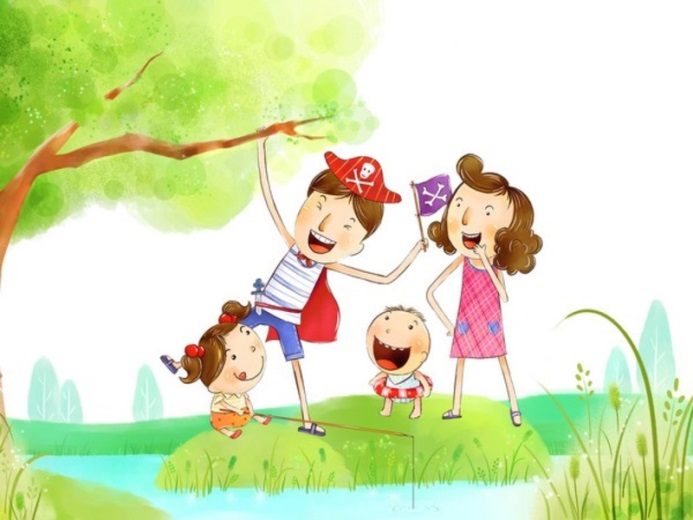 Голдырева Т. Н. 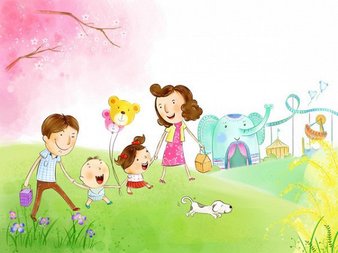 Интернет ресурс: http://www.150voss17.edusite.ru/files/semya_i_semeynie_scennosti.htm